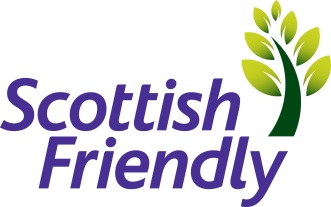 At Scottish Friendly we want to attract the best talent to help us achieve our vision: to be a leading UK mutual insurer through innovation, efficient customer services and responsible capital management. Scottish Friendly is one of the most progressive mutual life insurance offices in the UK with over 150 years’ worth of history in the financial services market. Based in Glasgow, Scottish Friendly is a dynamic and rapidly expanding financial services group dedicated to the efficient provision of a wide range of financial products and services. We employ circa 220 staff and we are growing. As a friendly society, we don’t have any shareholders, so all profits are used for the benefit of the customers. Our people are enthusiastic and passionate about saving and investing. If you’re inspired to join us, and have the necessary qualities, then this could be the opportunity you’ve been looking for.The RoleThe role presents an opportunity to broaden your experience across a range of actuarial work and be involved in the end-to-end valuation process:Solvency II valuation of a range of product typesAssumption setting Data productionModel developmentBonus setting for a range of with profits productsAutomation and continued control enhancement of processes. ResponsibilitiesPlaying a key role in the regular valuation process and producing results to support the Valuation ManagerCompletion of monthly data tasks and production of regular reinsurance account informationCarrying out annual experience analysis for assumption settingContinued improvement of valuation processes and controlsPreparing reports for the Valuation ManagerCandidate SpecificationIdeally candidates would have some of the following skills and knowledge:A good understanding of core actuarial modelling and an ability to think through new problems from first principlesExperience of using actuarial modelling software: for example, Risk Agility FM (or similar)Some experience of SQL/Microsoft Visual Studio for manipulating data and model outputAn understanding of Solvency II principles and reporting requirements Experience of producing reports and communicating with a range of stakeholdersKnowledge of different insurance productsWay of workingThe role requires someone who:Enjoys working in a changing environment on new tasksCan manage personal workload and influence others where there are dependencies on other business areasIs comfortable challenging and enhancing current processes as well as develop new processesWe offer a competitive financial package and excellent benefits including generous pension, cycle to work, healthcare, access to EAP.  Our roles are currently hybrid with a mix of home and office working. We are an equal opportunities employer.  We believe diversity brings benefits for our customers, our business and our people. We welcome applications from all individuals regardless of age, gender, disability, sexual orientation, race, religion or belief. Title :Actuarial AnalystEmployment Type:PermanentDepartment :ActuarialLocationGlasgowDate 21.01.22Closing date28.02.22Salary£DOE RecruiterGillian Bryant, please send covering letter and CV to gillian.bryant@scottishfriendly.co.uk